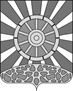 АДМИНИСТРАЦИЯ УНИНСКОГО МУНИЦИПАЛЬНОГО ОКРУГАКИРОВСКОЙ ОБЛАСТИПОСТАНОВЛЕНИЕ10.11.2022						                   	                        № 634пгт УниО внесении изменений в межведомственную комиссию по противодействию коррупции в Унинском муниципальном округе, утвержденную постановлением администрации округа от 16.06.2022 № 365  В связи с кадровыми изменениями администрация Унинского муниципального округа ПОСТАНОВЛЯЕТ:1.	Внести изменения в межведомственную комиссию по противодействию коррупции в Унинском муниципальном округе, утвержденную постановлением администрации Унинского муниципального округа от 16.06.2022 № 365  (далее - Комиссия):1.1. Вывести из состава комиссии Небогатикова Андрея Анатольевича.1.2. Ввести в состав комиссии – Трухина Виталия Леонидовича, начальника ПП «Унинский» МО МВД России «Куменский» (по согласованию).2.	Настоящее постановление подлежит опубликованию в Информационном бюллетене органов местного самоуправления  Унинского муниципального округа  и размещению на официальном сайте Унинского муниципального округа.Глава Унинскогомуниципального округа	Т.Ф. Боровикова___________________________________________________